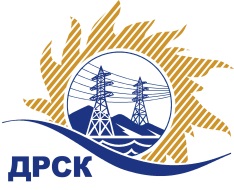 Акционерное общество«Дальневосточная распределительная сетевая  компания»ПРОТОКОЛпроцедуры вскрытия конвертов с заявками участников СПОСОБ И ПРЕДМЕТ ЗАКУПКИ: открытый электронный запрос предложений № 593142 на право заключения Договора на выполнение работ Капитальный ремонт ВЛ-10 кВ Ф-1 ПС Набережная, Ф-5 ПС Городская, ВЛ-0,4 кВ ст. Кундур, с. Аврамовка»     для нужд филиала АО «ДРСК» «Амурские электрические сети» (закупка 32 раздела 1.1. ГКПЗ 2016 г.).Плановая стоимость: 10 264 000,00 руб. без учета НДС; 12 111 520,0 руб. с учетом НДСПРИСУТСТВОВАЛИ: постоянно действующая Закупочная комиссия 2-го уровня ВОПРОСЫ ЗАСЕДАНИЯ КОНКУРСНОЙ КОМИССИИ:В ходе проведения запроса предложений было получено 5 предложений, конверты с которыми были размещены в электронном виде на Торговой площадке Системы www.b2b-energo.ru.Вскрытие конвертов было осуществлено в электронном сейфе организатора запроса предложений на Торговой площадке Системы www.b2b-energo.ru автоматически.Дата и время начала процедуры вскрытия конвертов с предложениями участников: 05:58 московского времени 13.01.2016Место проведения процедуры вскрытия конвертов с предложениями участников: Торговая площадка Системы www.b2b-energo.ru. Всего сделано 12 ценовых ставок.В конвертах обнаружены предложения следующих участников запроса предложений:Ответственный секретарь Закупочной комиссии 2 уровня                                  М.Г.ЕлисееваЧувашова О.В.(416-2) 397-242№ 228/УР-Вг. Благовещенск13 января 2016 г.№Наименование участника и его адресПредмет заявки на участие в запросе предложений1ООО "ВОСТОК-СТРОЙИНВЕСТ" (675000, Россия, Амурская обл., г. Благовещенск, ул. 50 лет Октября, д. 13/1, оф. 507)Предложение, подано 12.01.2016 в 05:28
Цена: 8 650 000,00 руб. (НДС не облагается)2ООО "ТЕХЦЕНТР" (690105, Россия, Приморский край, г. Владивосток, ул. Русская, д. 57 Ж, кв. 18)Предложение, подано 12.01.2016 в 05:02
Цена: 10 313 200,00 руб. (цена без НДС: 8 740 000,00 руб.)3ООО "АмЭСК" (675002, Амурская обл., г. Благовещенск, ул. Горького, д. 72, оф. 6)Предложение, подано 12.01.2016 в 04:42
Цена: 10 516 160,00 руб. (цена без НДС: 8 912 000,00 руб.)4ООО "ЭНЕРГОСИСТЕМА АМУР" (675000, Россия, Амурская обл., г. Благовещенск, ул. Забурхановская, д. 102, оф. 2, 3)Предложение, подано 12.01.2016 в 04:19
Цена: 11 142 598,40 руб. (цена без НДС: 9 442 880,00 руб.)5АО «ВСЭСС» (Россия, г. Хабаровск, ул. Тихоокеанская, 165, 680042)Предложение, подано 12.01.2016 в 02:06
Цена: 12 110 760,49 руб. (цена без НДС: 10 263 356,35 руб.)